Publicado en  el 01/10/2014 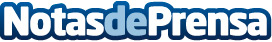 Indra pone en marcha la tecnología de gestión de tráfico en los túneles de la autopista Necaxa-Tihuatlán en México por 14 M€Indra, una de las principales multinacionales de tecnología y consultoría de España Latinoamérica, ha puesto en marcha la tecnología de gestión de tráfico en los seis túneles de la nueva autopista Necaxa-Tihuatlán, y ha implantado los sistemas inteligentes de tráfico (ITS), control y comunicaciones para los nuevos 83 kilómetros que comprende del tramo 1 al tramo 2 de esta vía.Datos de contacto:IndraNota de prensa publicada en: https://www.notasdeprensa.es/indra-pone-en-marcha-la-tecnologia-de-gestion_1 Categorias: Otros Servicios Innovación Tecnológica Construcción y Materiales Consultoría http://www.notasdeprensa.es